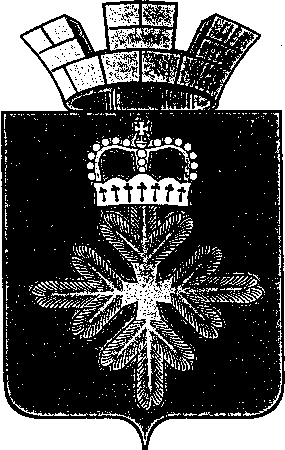 ПОСТАНОВЛЕНИЕАДМИНИСТРАЦИИ ГОРОДСКОГО ОКРУГА ПЕЛЫМВ связи с кадровыми изменениями, руководствуясь статьей 31 Устава городского округа Пелым, администрация городского округа Пелым ПОСТАНОВЛЯЕТ:Внести в постановление администрации городского округа Пелым от 05.06.2014 № 175  «О создании антинаркотической комиссии городского округа Пелым» следующее изменение:в пункте 4 слова «Мухлынину Л.И.» заменить  словами «А.А. Пелевину».Внести в состав антинаркотической комиссии городского округа Пелым» следующие изменения:исключить из состава межведомственной комиссии по профилактике правонарушений на  территории городского округа Пелым Караваева Алексея Николаевича, Соколова Евгения Олеговича, Потанину Галину Юрьевну, Щинова Михаила Анатольевича.включить членами антинаркотической комиссии городского округа Пелым: Коновалова Юрия Викторовича, начальника ОП № № 9 п. Пелым МО МВД России «Ивдельский»; Епонешникова Михаила Владимировича, заведующего «Пелымским отделением» государственного автономного учреждения здравоохранения Свердловской области «Краснотурьинская городская больница»; Ульянову Ирину Анатольевну, директора муниципального казенного учреждения культуры «Дом культуры п. Пелым», Бычкову Оксану Ивановну, заместителя директора по воспитательной работе МКОУ СОШ №1 п. Пелым.Настоящее постановление опубликовать в информационной газете «Пелымский вестник» и разместить на официальном сайте городского округа Пелым в информационно-телекоммуникационной сети «Интернет».Постановление администрации городского округа Пелым от 05.06.2014 № 175  «О создании антинаркотической комиссии городского округа Пелым» с внесенными настоящим постановлением изменениями разместить на официальном сайте городского округа Пелым в сети интернет.Контроль за исполнением настоящего постановления возложить на заместителя главы администрации городского округа Пелым А.А. Пелевину.Глава городского округа Пелым                                              	                Ш.Т. Алиевот 23.10.2017 № 325п. ПелымО внесении изменений в постановление администрации городского округа Пелым от 05.06.2014 № 175  «О создании антинаркотической комиссии городского округа Пелым», состав антинаркотической комиссии городского округа Пелым, утвержденный постановлением администрации городского округа Пелым от 05.06.2014 № 175.